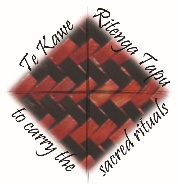 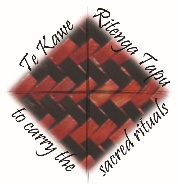 Prepare a prayer focus and light a candle. SIGN OF THE CROSS: Ki te ingoa…READER:	Kia noho te Ariki ki a koutou  -- The Lord be with youALL:		Ki tōu wairua anō hoki -- And also with youREADER:  Tēnā Koutou katoa – welcome. In the assumption of Mary into heaven, we get a glimpse of the glory that God calls us to share. Today we celebrate the mighty deeds that God’s love accomplished in her. Let’s Sing.Mo Maria https://www.youtube.com/watch?v=FyzEDDRbZIs&t=40s		READER: Lord, though we are poor and afflicted, you think of us. You are our help and deliverance.You stoop towards us in kindness		Lord have mercy	(All) Lord have mercyYour mercy knows no end			Christ have mercy	(All)Christ have mercyYou are loving in all you do			Lord have mercy	All) Lord have mercyOPENING PRAYER: Ka inoi tatou – let us pray. In this time of silence, we bring to mind all the things we want to pray for, those things which weigh heavily on our hearts. (Allow silence, 1 minute)Wonderful God, you reach out to us in surprising ways. You spoke to a young woman and asked her to be the carrier of you incarnate word into the world. We rejoice in this kindness and with her we pray, ‘my soul rejoices in God my Saviour.’ Through Christ we pray.ALL: AmenFIRST READING  Revelation 11:19, 12:1-6,10God’s temple in heaven was opened,
and the ark of his covenant could be seen in the temple.A great sign appeared in the sky, a woman clothed with the sun,
with the moon under her feet,
and on her head a crown of twelve stars.
She was with child and wailed aloud in pain as she laboured to give birth.
Then another sign appeared in the sky;
it was a huge red dragon, with seven heads and ten horns,
and on its heads were seven diadems.
Its tail swept away a third of the stars in the sky
and hurled them down to the earth.
Then the dragon stood before the woman about to give birth,
to devour her child when she gave birth.
She gave birth to a son, a male child,
destined to rule all the nations with an iron rod.
Her child was caught up to God and his throne.
The woman herself fled into the desert
where she had a place prepared by God.Then I heard a loud voice in heaven say:
“Now have salvation and power come,
and the Kingdom of our God
and the authority of his Anointed One.”Ko te kupu a te Ariki - The Word of the LordALL: Whakamoemiti ki te Atua - Thanks be to God  Silence – Let’s be quiet for a few moments and let God’s Word find a place to rest inside us.  Discuss  -  what are your thoughts and feelings as you listen to this reading?PSALM: 	Magnificat - https://www.youtube.com/watch?v=wCnMciORAvgSecond Reading 1 Corinthians 15:20-27A reading from the book of first Corinthians Brothers and sisters:
Christ has been raised from the dead,
the first-fruits of those who have fallen asleep.
For since death came through man,
the resurrection of the dead came also through man.
For just as in Adam all die,
so too in Christ shall all be brought to life,
but each one in proper order:
Christ the first-fruits;
then, at his coming, those who belong to Christ;
then comes the end,
when he hands over the Kingdom to his God and Father,
when he has destroyed every sovereignty
and every authority and power.
For he must reign until he has put all his enemies under his feet.
The last enemy to be destroyed is death,
for “he subjected everything under his feet.”Ko te kupu a te Ariki - The Word of the LordALL: Whakamoemiti ki te Atua - Thanks be to God Silence -Follow the reading with quiet thinking time.  GOSPEL: 	Luke 1:39-56Reader  Kia noho te Ariki  - The Lord be with you All	Ki tōu wairua anō hoki – And also with youReader A reading from the Gospel of LukeMary set out
and travelled to the hill country in haste
to a town of Judah,
where she entered the house of Zechariah
and greeted Elizabeth.
When Elizabeth heard Mary’s greeting,
the infant leaped in her womb,
and Elizabeth, filled with the Holy Spirit,
cried out in a loud voice and said,
“Blessed are you among women,
and blessed is the fruit of your womb.
And how does this happen to me,
that the mother of my Lord should come to me?
For at the moment the sound of your greeting reached my ears,
the infant in my womb leapt for joy.
Blessed are you who believed
that what was spoken to you by the Lord
would be fulfilled.”And Mary said:
“My soul proclaims the greatness of the Lord;
my spirit rejoices in God my Saviour
for he has looked with favour on his lowly servant.
From this day all generations will call me blessed:
the Almighty has done great things for me
and holy is his Name.
He has mercy on those who fear him
in every generation.
He has shown the strength of his arm,
and has scattered the proud in their conceit.
He has cast down the mighty from their thrones,
and has lifted up the lowly.
He has filled the hungry with good things,
and the rich he has sent away empty.
He has come to the help of his servant Israel
for he has remembered his promise of mercy,
the promise he made to our fathers,
to Abraham and his children forever.”Mary remained with her about three months
and then returned to her home.Reader  Ko te rongopai a te Ariki – The Gospel of the Lord.ALL: Kia whakanuia rā koe, e te Ariki, e Hēhu Karaiti – Praise to you Lord Jesus Christ.After the reading - Silence.  Children’s Reflection on the Gospel – Listen to the Gospel https://www.youtube.com/watch?v=s_1xtrrA2Ks If you had a ‘song of praise’ of your own, what would you say in it?  Adults – Youth: Reflection / Discussion – What feelings arise in you as you listen to this reading? Prayer of the Faithful: As God’s people we pray for the needs of the whole world. That with Mary: we lift up the memory of those generations that have gone before, that we may continue to be signs in the world of the richness of God’s blessings...(Silence) Reader: E te Ariki 	All: whakarongo mai rā ki a mātouThat with Mary: we pray for peace, that those who stretch out their arms and weapons in violence may have their hearts turned to peace...(Silence) Reader: E te Ariki 	All: whakarongo mai rā ki a mātouThat with Mary: we pray for those who seek to govern, that caring for the poor and the vulnerable will be a priority.(Silence) Reader: E te Ariki 	All: whakarongo mai rā ki a mātouThat with Mary: we pray for all mothers and fathers, that they will cherish the children in their care, and act with kindness, generosity and wisdom.(Silence) Reader: E te Ariki 	All: whakarongo mai rā ki a mātouConcluding Prayer (Priest)Loving Father, fill us with all good things, that we may bless in your name the lives of the poor and the lowly.  We ask this...Amen.Hail Mary – Gentle Woman - https://www.youtube.com/watch?v=RERoQ1biLdE&t=77sREADER: Let’s pray the Lord’s prayer together. The Lord’s Prayer in Te Reo Māori. https://www.youtube.com/watch?v=oU1GNEV0hYYOr the Lord’s Prayer in English.Our Father, who art in heaven, hallowed be thy name; thy kingdom come, thy will be done on earth as it is in heaven. Give us this day our daily bread, and forgive us our trespasses, as we forgive those who trespass against us; and lead us not into temptation, but deliver us from evil. For the kingdom, the power, and the glory are yours now and forever. Amen.READER: Thank you for your participation in this Liturgy of the Word, thank you for your kindness and presence. We are one body, the Body of Christ. May your dwelling place and comfort be in the heart of God, the heart of love without end.  May we be messengers of God’s love, peace and forgiveness in the world today. Kia tau te rangimārie ki a koutou – Peace be with you. Let us go in peace, loving and serving God in all we do.All: Thanks be to God. Amen.Song	Ka Waiata - https://www.youtube.com/watch?v=C9xgarMPzSg